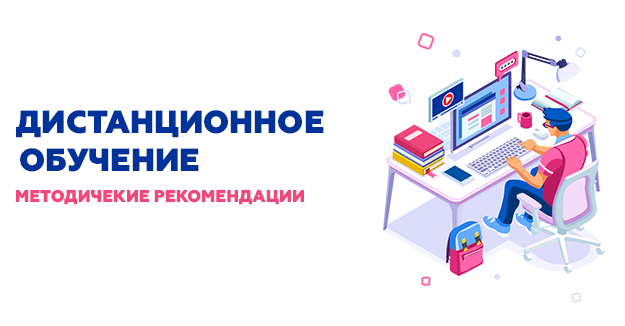 Уважаемые учащиеся и родители!В связи с неблагополучной эпидемиологической обстановкой из-за вспышки коронавирусной инфекции с 6 по 30 апреля 2020 года обучение будет осуществляться в дистанционной форме! С 6 апреля по 30-е дети школу не посещают. Обучение будет организовано по той же программе расписания, но в сокращенном виде. Дистанционные уроки будут проходить в различных формах с использованием электронных обучающих платформ: открытого информационно-образовательного портала «Российская электронная школа», электронной образовательной среды «Русское слово», платформ Учи.ру, Якласс, «LECTA», путем видеосвязи в виде заданий для самостоятельной работы.Школа и педагоги выбирают как удобнее давать задания и общаться с детьми – через скайп, мессенджеры, по телефону, с использованием интернет-порталов.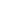 При отсутствии технических возможностей – компьютера или интернета, обучение будет организовано другими способами, не нарушающими санитарные нормы и требования.омощником в поддержке оперативной связи между учениками, учителями, родителями станут классные руководители. Предусмотрен мониторинг включенности ребенка в образовательную деятельность.Кроме телефонной связи в наиболее популярном среди учащихся и их родителей мессенджере Whatsapp созданы группы классов учащихся, родителей (законных представителей) в которые включены учителя для постоянного взаимодействия. Таким образом имеется обратная связь как в мессенджере так и по телефону.Тематика по предметам и датам размещена выше в разделе "Предметы". В тематике указаны темы и параграфы по учебнику, платформы на которых проводится обучение, образовательные ресурсы, домашние задания. Учитываются возможности обучения как учащихся с достаточным наличием компьютерной техники и доступом в сеть Интернет, так и обмен информацией (темы, задания) с учащимися с помощью  телефона и мессенджера.